English 9 – Ms. Kamrass – Weekly SheetQuarter 2 – Week 4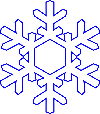 Happy December! A Day							B DayMonday, 12/2 offTuesday, 12/3 SNOW DAYTuesday, 12/3 SNOW DAYWednesday, 12/4 Goal – read nonfiction to better understand how injustice still exists and determine what we can doSSR (last one, will be suspended for Schindler’s List)Article of the Month-find one about a modern injustice, or someone who fights itComplete the sheet in Google Classroom, print, and submit it.Homework:  1. Your printed Article of the Week is due next class. Walk into the classroom with annotated article and printout of the GoogleDoc form 2. Also submit your permission slip for Schindler’s List: we start watching next class!!!  Thursday, 12/5 Goal – read nonfiction to better understand how injustice still exists and determine what we can doSSR (last one, will be suspended for Shindler’s List)Article of the Month-find one about a modern injustice, or someone who fights itComplete the sheet in Google Classroom, print, and submit it.Homework:  1. Your printed Article of the Week is due next class. Walk into the classroom with annotated article and printout of the GoogleDoc form 2. Also submit your permission slip for Schindler’s List: we start watching next class!!!  Friday, 12/6 Goal – Synthesize characterization from two sources (memoir and film); understand the power of people who help others.Schindler’s List Fill in characterization organizer as we view the film Homework:  1. Review Night at home and fill in the blanks for Elie on the Schindler characterization chart. 2. Study now: your next vocabulary quiz will be next week, and it’s a challenging quiz (for Roots 16-18, related words, and “special guest stars”).